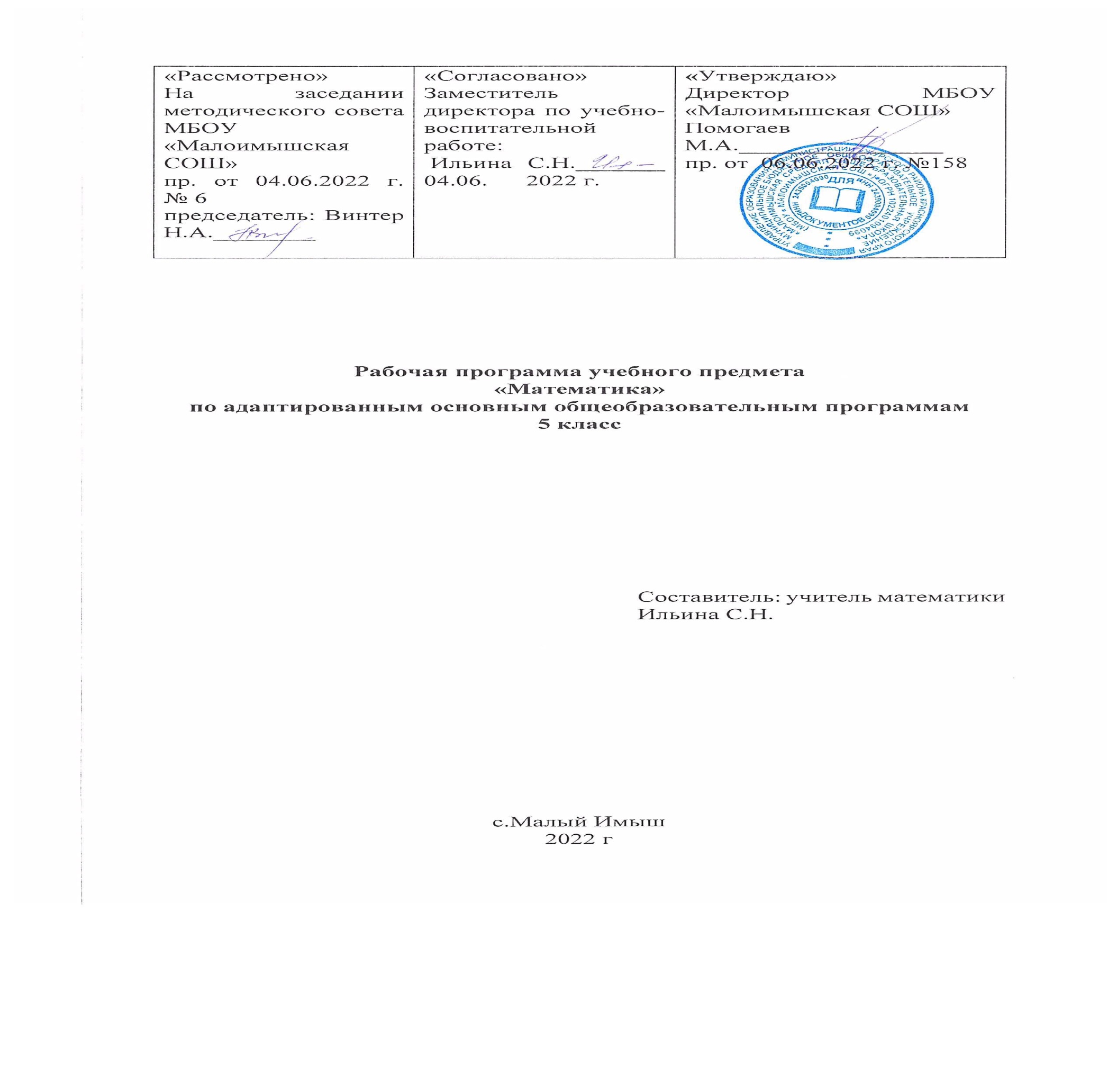 Пояснительная записка.Рабочая программа по математике составлена на основе нормативно-правовой базы:--Федеральный закон «Об образовании в Российской Федерации», № 273 –ФЗ о 29.12.2012 г.;-Приказ министерства образования и науки Российской Федерации от 19 декабря 2014 года № 1599 «Об утверждении федерального государственного образовательного стандарта образования обучающихся с умственной отсталостью (интеллектуальными нарушениями)»;-Примерная адаптированная основная общеобразовательная программа образования обучающихся с умственной отсталостью (интеллектуальными нарушениями)/ Одобрена решением федерального учебно-методического объединения по общему образованию (пр.№ 4/15 от 22.12.2015 г.);- Письмо департамента государственной политики в сфере общего образования от 28 октября 2015 г. № 08-1786 «О рабочих программах учебных предметов»; - Устав МБОУ «Малоимышская СОШ»;- Адаптированная основная общеобразовательная программа образования обучающихся с  легкой  умственной отсталостью (интеллектуальными нарушениями)  МБОУ «Малоимышская СОШ», (вариант 1) , утв. пр. от 30.08.2016 г. пр.№ 57;- Положение о рабочей программе муниципального бюджетного общеобразовательного учреждения «Малоимышская средняя общеобразовательная школа».Цель изучения курса математики:расширение у учащихся с нарушением интеллекта жизненного опыта, наблюдений о количественной стороне окружающего мира; использование математических знаний в повседневной жизни при решении конкретных практических задач.Цель и задачи изучения курса математики:Математика является одним из важных общеобразовательных предметов в образовательных организациях, осуществляющих обучение учащихся с умственной отсталостью (интеллектуальными нарушениями). Основной целью обучения математике является подготовка обучающихся этой категории к жизни в современном обществе и овладение доступными профессионально-трудовыми навыками.Исходя из основной цели, задачами обучения математике являются:формирование доступных умственно обучающимся с умственной отсталостью (интеллектуальными нарушениями) математических знаний и умений, необходимых для решения учебно-познавательных, учебно-практических, житейских и профессиональных задач и развитие способности их использования при решении соответствующих возрасту задач;коррекция и развитие познавательной деятельности и личностных качеств обучающихся с умственной отсталостью (интеллектуальными нарушениями) средствами математики с учетом их индивидуальных возможностей;формирование положительных качеств личности, в частности аккуратности, настойчивости, трудолюбия, самостоятельности, терпеливости, любознательности, умений планировать свою деятельность, доводить начатое дело до конца, осуществлять контроль и самоконтроль.Пропедевтика. Свойства предметовПредметы, обладающие определенными свойствами: цвет, форма, размер (величина), назначение. Слова: каждый, все, кроме, остальные (оставшиеся), другие.Сравнение предметовСравнение двух предметов, серии предметов.Сравнение предметов, имеющих объем, площадь, по величине: большой, маленький, больше, меньше, равные, одинаковые по величине; равной, одинаковой, такой же величины.Сравнение предметов по размеру. Сравнение двух предметов: длинный, короткий (широкий, узкий, высокий, низкий, глубокий, мелкий, толстый, тонкий); длиннее, короче (шире, уже, выше, ниже, глубже, мельче, толще, тоньше); равные, одинаковые по длине (ширине, высоте, глубине, толщине); равной, одинаковой, такой же длины (ширины, высоты, глубины, толщины). Сравнение трех-четырех предметов по длине (ширине, высоте, глубине, толщине); длиннее, короче (шире, уже, выше, ниже, глубже, мельче, тоньше, толще); самый длинный, самый короткий (самый широкий, узкий, высокий, низкий, глубокий, мелкий, толстый, тонкий).Сравнение двух предметов по массе (весу): тяжелый, легкий, тяжелее, легче, равные, одинаковые по тяжести (весу), равной, одинаковой, такой же тяжести (равного, одинакового, такого же веса). Сравнение трех-четырех предметов по тяжести (весу): тяжелее, легче, самый тяжелый, самый легкий.Сравнение предметных совокупностей по количеству предметов, их составляющихСравнение двух-трех предметных совокупностей. Слова: сколько, много, мало, больше, меньше, столько же, равное, одинаковое количество, немного, несколько, один, ни одного.Сравнение количества предметов одной совокупности до и после изменения количества предметов, ее составляющих.Сравнение небольших предметных совокупностей путем установления взаимно однозначного соответствия между ними или их частями: больше, меньше, одинаковое, равное количество, столько же, сколько, лишние, недостающие предметы.Сравнение объемов жидкостей, сыпучих веществСравнение объемов жидкостей, сыпучих веществ в одинаковых емкостях. Слова: больше, меньше, одинаково, равно, столькоже.Сравнение объемов жидкостей, сыпучего вещества в одной емкости до и после изменения объема. Положение предметов в пространстве, на плоскостиПоложение предметов в пространстве, на плоскости относительно учащегося, по отношению друг к другу: впереди, сзади,справа, слева, правее, левее, вверху, внизу, выше, ниже, далеко, близко, дальше, ближе, рядом, около, здесь, там, на, в, внутри, перед, за, над, под, напротив, между, в середине, в центре.Ориентировка на листе бумаги: вверху, внизу, справа, слева, в середине (центре); верхний, нижний, правый, левый край листа; то же для сторон: верхняя, нижняя, правая, левая половина, верхний правый, левый, нижний правый, левый углы.Единицы измерения и их соотношенияЕдиница времени — сутки. Сутки: утро, день, вечер, ночь. Сегодня, завтра, вчера, на следующий день, рано, поздно, вовремя, давно, недавно, медленно, быстро.Сравнение по возрасту: молодой, старый, моложе, старше. Геометрический материалКруг, квадрат, прямоугольник, треугольник. Шар, куб, брус.Нумерация. Счет предметов. Чтение и запись чисел в пределах 100. Разряды. Представление чисел в виде суммы разрядных слагаемых. Сравнение и упорядочение чисел, знаки сравнения.Единицы измерения и их соотношения. Величины и единицы их измерения. Единица массы (килограмм), емкости (литр), времени (минута, час, сутки, неделя, месяц, год), стоимости (рубль, копейка), длины (миллиметр, сантиметр, дециметр, метр). Соотношения между единицами измерения однородных величин. Сравнение и упорядочение однородных величин.Арифметические действия. Сложение, вычитание, умножение и деление неотрицательных целых чисел. Названия компонентов арифметических действий, знаки действий. Таблица сложения. Таблица умножения и деления. Арифметические действия с числами0 и 1. Взаимосвязь арифметических действий. Нахождение неизвестного компонента арифметического действия. Числовое выражение. Скобки. Порядок действий. Нахождение значения числового выражения. Использование свойств арифметических действий в вычислениях (переместительное свойство сложения и умножения). Алгоритмы письменного сложения, вычитания, умножения и деления. Способы проверки правильности вычислений.Арифметические задачи. Решение текстовых задач арифметическим способом. Простые арифметические задачи на нахождение суммы и разности (остатка). Простые арифметические задачи на увеличение (уменьшение) чисел на несколько единиц. Простые арифметические задачи на нахождение произведения, частного (деление на равные части, деление по содержанию); увеличение в несколько раз, уменьшение в несколько раз. Простые арифметические задачи на нахождение неизвестного слагаемого. Задачи, содержащие отношения «больше на (в)…», «меньше на (в)…». Задачи на расчет стоимости (цена, количество, общая стоимость товара). Составные арифметические задачи, решаемые в два дейсвия.Геометрический материал. Пространственные отношения. Взаимное расположение предметов в пространстве и на плоскости (выше—ниже, слева—справа, сверху—снизу, ближе— дальше, между и пр.).Геометрические фигуры. Распознавание и изображение геометрических фигур: точка, линия (кривая, прямая), отрезок, ломаная, угол, многоугольник, треугольник, прямоугольник, квадрат, окружность, круг. Замкнутые и незамкнутые кривые: окружность, дуга. Ломаные линии — замкнутая, незамкнутая. Граница многоугольника — замкнутая ломаная линия. Использование чертежных инструментов для выполнения построений.Измерение длины отрезка. Сложение и вычитание отрезков. Измерение отрезков ломаной и вычисление ее длины. Взаимное положение на плоскости геометрических фигур (пересечение, точки пересечения).Геометрические формы в окружающем мире. Распознавание и называние: куб, шар. Основные межпредметные связи осуществляются с уроками изобразительного искусства (геометрические фигуры и тела, симметрия), трудового обучения (построение чертежей, расчеты при построении), СБО (арифметических задач связанных с социализацией).Содержание курса. 5 классУстное сложение и вычитание чисел в пределах 100 с переходом через разряд. Нахождения неизвестного компонента сложения и вычитания.Нумерация чисел в пределах 1000. Получение круглых сотен в пределах 1 000, сложение и вычитание круглых сотен. Получение трехзначных чисел из сотен, десятков, единиц, из сотен и десятков, из сотен и единиц. Разложение трехзначных чисел на сотни, десятки, единицы.Разряды: единицы, десятки, сотни. Класс единиц.Счет до 1000 и от 1000 разрядными единицами и числовыми группами по 2, 20, 200; по 5, 50, 500; по 25, 250 устно и с записью чисел. Изображение трехзначных чисел на калькуляторе.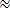 Округление чисел до десятков, сотен, знак	.Сравнение чисел, в том числе разностное (На сколько больше (меньше)), кратное (во сколько раз больше (меньше) (легкие случаи).Определение количества разрядных единиц и общего количества сотен, десятков, единиц в числе.Единицы измерения длины, массы: километр, грамм, тонна (1 км,1 г, 1 т), соотношения: 1 м = 1 000 мм, 1 км 1 000 м, 1 кг 1 000 г, 1 т 1000 кг, 1 т = 10 ц. Денежные купюры, размен, замена нескольких купюр одной.Единицы измерения времени: год (1 год) соотношение; 1 год = = 365, 366 сут. Високосный год.Устное сложение и вычитание чисел, полученных при измерении одной, двумя мерами длины стоимости (55 см ± 19 см; 55 см± 45 см; 1 м — 45 см; 8 м 55 см ± З м 19 см; 8м 55 см ± 19 см; 4 м 55 см ± З м; 8 м ± 19 см; 8 м ± 4 м 45 см).Римские цифры. Обозначение чисел I—ХII.Устное и письменное сложение и вычитание чисел в пределах 1000, их проверка. Умножение числа 100. Знак умножения (.). деление на 10, 100 без остатка и с остатком.Преобразования чисел, полученных при измерении стоимости, длины, массы.Устное умножение и деление круглых десятков, сотен на однозначное число (40*2; 400 *2; 420 *2; 40 : 2; 300 : 3; 480 : 4; 450 : 5), полных двузначных и трехзначных чисел без перехода через разряд (24.2;243’2;48:4;488:4 и т. п).Письменное умножение и деление двузначных и трехзначных чисел на однозначное число с переходом через разряд, их проверка.Нахождение одной, нескольких долей предмета, числа, называние, обозначение.Обыкновенные дроби, числитель, знаменатель дроби. Сравнение долей, сравнение дробей с одинаковыми числителями или знаменателями. Количество долей в одной целой. Сравнение обыкновенных дробей с единицей. Виды дробей.Простые арифметические задачи па нахождение части числа, неизвестного слагаемого, уменьшаемого, вычитаемого, на разностное и кратное сравнение. Составные арифметических задачи, решаемые двумя-тремя арифметическими действиями.Периметр (Р). Нахождение периметра многоугольника. Треугольник. Стороны треугольника: основание, боковые стороны. Классификация треугольников по видам углов и длинам сторон. Построение треугольников по трем данным сторонам с помощью циркуля и линейки.Линии в круге: радиус, диаметр, хорда. Обозначение R и D. Масштаб: 1:2; 1: 5; 1: 10; 1 : 100.Буквы латинского алфавита: А, В, С, D, Е, К, М, О, Р, SМЕТОДИЧЕСКОЕ ОБЕСПЕЧЕНИЕМ.Н. Перова, Г.М. Капустина. Математика. 5 класс: учебник для общеобразовательных организаций, реализующих  адаптированные основные общеобразовательные программы – 17-е изд. – М.: Просвещение, 2021. – 224с.Рабочая тетрадь по математике под ред. М.Н. Перова, И.М. Яковлева. – М.: Просвещение, 2018.Методика преподавания математики в коррекционной школе М. Н. Перова, Просвещение, 2015Планируемые результаты. Предметные.Минимальный уровень:знание числового ряда 1—100 в прямом порядке; откладывание любых чисел в пределах 100, с использованием счетного материала;знание названий компонентов сложения, вычитания, умножения, деления;понимание смысла арифметических действий сложения и вычитания, умножения и деления (на равные части). знание таблицы умножения однозначных чисел до 5;понимание связи таблиц умножения и деления, пользование таблицами умножения на печатной основе для нахождения произведения и частного;знание порядка действий в примерах в два арифметических действия; знание и применение переместительного свойства сложения и умножения;выполнение устных и письменных действий сложения и вычитания чисел в пределах 100; знание единиц измерения (меры) стоимости, длины, массы, времени и их соотношения;различение чисел, полученных при счете и измерении, запись числа, полученного при измерении двумя мерами; пользование календарем для установления порядка месяцев в году, количества суток в месяцах;определение времени по часам (одним способом);решение, составление, иллюстрирование изученных простых арифметических задач; решение составных арифметических задач в два действия (с помощью учителя); различение замкнутых, незамкнутых кривых, ломаных линий; вычисление длины ломаной;узнавание, называние, моделирование взаимного положения двух прямых, кривых линий, фигур; нахождение точки пересечения без вычерчивания;знание	названий	элементов	четырехугольников;	вычерчивание	прямоугольника	(квадрата)	с	помощью	чертежного треугольника на нелинованной бумаге (с помощью учителя);различение окружности и круга, вычерчивание окружности разных радиусов. Достаточный уровень:знание числового ряда 1—100 в прямом и обратном порядке;счет, присчитыванием, отсчитыванием по единице и равными числовыми группами в пределах 100; откладывание любых чисел в пределах 100 с использованием счетного материала;знание названия компонентов сложения, вычитания, умножения, деления;понимание смысла арифметических действий сложения и вычитания, умножения и деления (на равные части и по содержанию); различение двух видов деления на уровне практических действий; знание способов чтения и записи каждого вида деления;знание таблицы умножения всех однозначных чисел и числа 10; правила умножения чисел 1 и 0, на 1 и 0, деления 0 и деления на 1, на 10;понимание связи таблиц умножения и деления, пользование таблицами умножения на печатной основе для нахождения произведения и частного;знание порядка действий в примерах в два арифметических действия; знание и применение переместительного свойство сложения и умножения;выполнение устных и письменных действий сложения и вычитания чисел в пределах 100; знание единиц (мер) измерения стоимости, длины, массы, времени и их соотношения;различение чисел, полученных при счете и измерении, запись чисел, полученных при измерении двумя мерами (с полным набором знаков в мелких мерах);знание порядка месяцев в году, номеров месяцев от начала года; умение пользоваться календарем для установления порядка месяцев в году; знание количества суток в месяцах;определение времени по часам тремя способами с точностью до 1 мин;решение, составление, иллюстрирование всех изученных простых арифметических задач;краткая запись, моделирование содержания, решение составных арифметических задач в два действия; различение замкнутых, незамкнутых кривых, ломаных линий; вычисление длины ломаной;узнавание, называние, вычерчивание, моделирование взаимного положения двух прямых и кривых линий, многоугольников, окружностей; нахождение точки пересечения;знание	названий	элементов	четырехугольников,	вычерчивание	прямоугольника	(квадрата)	с	помощью	чертежного треугольника на нелинованной бумаге;вычерчивание окружности разных радиусов, различение окружности и круга.Планируемые результаты. Личностные.осознание себя как гражданина России; формирование чувства гордости за свою Родину;воспитание уважительного отношения к иному мнению, истории и культуре других народов;сформированность адекватных представлений о собственных возможностях, о насущно необходимом жизнеобеспечении;овладение начальными навыками адаптации в динамично изменяющемся и развивающемся мире;овладение социально-бытовыми навыками, используемыми в повседневной жизни;владение навыками коммуникации и принятыми нормами социального взаимодействия;способность к осмыслению социального окружения, своего места в нем, принятие соответствующих возрасту ценностей и социальных ролей;принятие и освоение социальной роли обучающегося, проявление социально значимых мотивов учебной деятельности;сформированность навыков сотрудничества с взрослыми и сверстниками в разных социальных ситуациях;воспитание эстетических потребностей, ценностей и чувств;развитие этических чувств, проявление доброжелательности, эмоционально-нравственной отзывчивости и взаимопомощи, проявление сопереживания к чувствам других людей;сформированность установки на безопасный, здоровый образ жизни, наличие мотивации к творческому труду, работе на результат, бережному отношению к материальным и духовным ценностям;проявление готовности к самостоятельной жизни.Тематическое планирование с характеристикой основных видов деятельности.УЧЕБНО-ТЕМАТИЧЕСКОЕ ПЛАНИРОВАНИЕКАЛЕНДАРНО-ТЕМАТИЧЕСКОЕ ПЛАНИРОВАНИЕПРИЛОЖЕНИЕКонтрольные работы по математике за курс 5 класса№№ТемаОсновные виды учебной деятельности учащихся1.СотняСотняСлушание объяснений учителя. Работа с раздаточным материалом. Повторение нумерации.Работа с таблицей классов и разрядов. Сравнение чисел.Работа с раздаточным материалом.Отработка алгоритма решения уравнений. Упражнения по округлению чисел. Применение алгоритма сложения и вычитания при выполнении заданий и способов проверки вычислений.Решение текстовых задач.Выполнение заданий по разграничению понятий. Систематизация учебного материала.Оформление результатов работы.Постановка цели, выявление и формулировка проблемы, коллективное обсуждение предложенное учителем или возникающее в ходе работы учебных проблем.Обобщение усвоенного на уроке.2.Нумерация чисел в пределах 1000.Работа с раздаточным материалом. Моделирование и конструирование. Знакомство с новым материалом.Работа со счетами.Работа с таблицей классов и разрядов. Сравнение чисел.Работа, направленная на формирование умения слушать и повторять рассуждения учителя.Работа в парах.Систематизация учебного материала. Оформление результатов работы.С помощью учителя:Планирование последовательности практических действий; осуществление самоконтроля и корректировки хода работы и конечного результата обобщение (осознание, структурирование и формулирование) нового, чтооткрыто и усвоено на уроке.3.Сложение и вычитание в пределах 1000 с переходом через разряд.Слушание объяснений учителя.Слушание и анализ объяснений учащихся. Решение текстовых задач.Систематизация учебного материала. Оформление результатов работы.Поставка цели, выявление и формулирование проблемы, коллективное обсуждение предложенных учителем или возникающих в ходе работы учебных проблем.Работа над алгоритмом сложения и вычитания и способами проверки. Отработка вычислительных навыков.4.Обыкновенные дробиСлушание объяснений учителя.Слушание и анализ объяснений учащихся. Работа с правилом.Выполнение заданий по разграничению понятий. Сравнение дробей.Систематизация учебного материала. Оформление результатов работы.Поставка цели, выявление и формулирование проблемы, коллективное обсуждение предложенных учителем или возникающих в ходе работы учебных проблем.Решение задач.5.Умножение чисел 10,100 и на число 10, 100.Деление на 10, 100Слушание объяснений учителя.Слушание и анализ объяснений учащихся. Работа с правилом.Отработка вычислительных навыков. Решение текстовых задач.Поставка цели, выявление и формулирование проблемы, коллективное обсуждение предложенных учителем или возникающих в ходе работы учебных проблем.6.Единицы измерения. Соотношение мер.Выполнение заданий по разграничению понятий. Слушание объяснений учителя. Слушание и анализ объяснений учащихся. Решение текстовых задач.Систематизация учебного материала. Оформление результатов работы. Поставка цели, выявление и формулирование проблемы, коллективное обсуждение предложенных учителем или возникающих в ходе работы учебных проблем.7.Умножение и деление круглых десятков и сотен на однозначное число.Слушание объяснений учителя.Слушание и анализ объяснений учащихся. Работа с правилом.Решение текстовых задач. Систематизация учебного материала. Оформление результатов работы.Поставка цели, выявление и формулирование проблемы, коллективное обсуждение предложенных учителем или возникающих в ходе работы учебных проблем.Отработка вычислительных навыков.8.Умножение и деление многозначных чисел без перехода через разряд.Работа с правилом.Слушание объяснений учителя.Слушание и анализ объяснений учащихся. Решение текстовых задач.Систематизация учебного материала. Оформление результатов работы.Поставка цели, выявление и формулирование проблемы, коллективное обсуждение предложенных учителем или возникающих в ходе работы учебных проблем.Отработка вычислительных навыков.9.Умножение и деление многозначных чисел с переходом через разряд.Работа с правилом.Слушание объяснений учителя.Слушание и анализ объяснений учащихся. Решение текстовых задач.Отработка вычислительных навыков. Систематизация учебного материала. Оформление результатов работыПоставка цели, выявление и формулирование проблемы, коллективное обсуждение предложенных учителем или возникающих в ходе работы учебных проблем.10.Геометрический материалПрактические упражнения в измерении и построении отрезков, ломаных линий, в вычислении длины ломаной.Выполнение заданий на построение.Узнавание геометрических фигур и их признаков. Решение задач на нахождение периметра многоугольника.11.Итоговое повторение.Слушание и анализ выступлений своих товарищей.Самостоятельная работа с учебником.	Решение текстовыхколичественных и качественных задач.		Отработка вычислительных навыков.	Систематизация учебного материала. Определение форм, приемов работы, наиболее соответствующих поставленной цели и мотиву деятельности.Выделение в задаче основных положений.Оформление результатов работы. Самостоятельно: -выполнение простейших исследований (наблюдения, сравнения, сопоставления)Подбор наиболее эффективных способов решения задач.Осуществление самоконтроля и корректировки хода работы и конечного результата.	Обобщение (осознание, структурирование и формулирование)усвоенного на уроке.№Название разделаОбщее количество часовКоличество часов наконтрольные работы1Сотня1512Геометрический материал2413Тысяча2014Сложение и вычитание в пределах 1000 с переходомчерез разряд1615Обыкновенные дроби616Умножение и деление чисел4547Повторение9-8Годовая (итоговая) контрольная работа11Итого:13610№Тема урокаСодержание учебного материалаДата1Числа 1 - 1001,10,100 – счётные единицы2Математические действия в пределах 100Название компонентов при сложении и вычитании3Решение задач и примеров в пределах 100Название компонентов при умножении и делении4Числа, полученные при измеренииСоотношения между числами, полученными при измерении5Нахождение неизвестного слагаемого. Проверкасложения вычитаниемТаблица сложения и вычитания в пределах 206Нахождение неизвестного слагаемого. Проверкасложения вычитаниемТаблица сложения и вычитания в пределах 207Решение задач и уравнений на нахождениенеизвестных слагаемыхПрисчитывание и отсчитывание по 8 и 98Нахождение неизвестного уменьшаемого.Проверка вычитания сложениемСчёт равными числовыми группами9Нахождение неизвестного уменьшаемого.Проверка вычитания сложениемСчёт равными числовыми группами10Нахождение неизвестного вычитаемого.Проверка вычитания вычитаниемКомпоненты при сложении и вычитании и их нахождение11Нахождение неизвестного вычитаемого.Проверка вычитания вычитаниемКомпоненты при сложении и вычитании и их нахождение12Решение задач и уравнений на нахождениенеизвестного вычитаемогоКомпоненты при вычитании и их нахождение13Устное сложение и вычитание чисел спереходом через разряд.Все математические действия в пределах 10014Устное сложение и вычитание чисел спереходом через разряд.Все математические действия в пределах 10015Контрольная работа №1 по теме «Сложениеи вычитание чисел в пределах 100»Все математические действия в пределах 10016Виды линий: прямая, кривая, ломаная. Линии замкнутые и незамкнутые. Луч. ОтрезокИзмерение и построение отрезков с помощью циркуля и линейки.Распознавание, называние линий всех видов и положений. Построение линий всех видов17Угол. Вершины, стороны угла. Виды угловИзмерение и построение углов по названию в соотношении с прямымуглом18Многоугольники с четырьмя вершинами и сторонами. Прямоугольник, его свойстваКлассификация многоугольников. Измерение длин сторон четырёхугольников различных видов. Дифференциациячетырёхугольников19Квадрат. Свойства его сторон и угловКлассификация многоугольников по количеству сторон и углов.Квадрат – это прямоугольник с равными сторонами. Распознавание и называние квадратов. Измерение сторон квадратов20Устная нумерация в пределах 1000Умножение чисел на 10 и 100. Нумерация21Устная нумерация в пределах 1000Умножение чисел на 10 и 100. Нумерация22Письменная нумерация в пределах 1000Деление на 10 и 10023Округление чисел до десятков и сотенНумерация в пределах 1000. Округление24Римская нумерацияПисьменная нумерация в пределах 100025Меры стоимости и длиныУстная и письменная нумерация в пределах 1000. Километр26Меры массы и соотношение между нимиМеры массы и соотношение между ними. Тонна, килограмм, грамм27Устное сложение и вычитание чисел, полученных при измерении мерами длины истоимостиВсе математические действия в пределах 10028Решение задач и примеров на сложение ивычитание мер стоимости и длиныСоотношения между мерами длины29Решение задач и примеров на сложение ивычитание мер стоимости и длиныСоотношения между мерами длины30Сложение и вычитание круглых сотен идесятковУстная нумерация в пределах 100031Сложение и вычитание круглых сотен идесятковУстная нумерация в пределах 100032Сложение и вычитание трёхзначных иоднозначных чиселПисьменное сложение и вычитание в пределах 100033Сложение и вычитание трёхзначных идвузначных чиселПисьменное сложение и вычитание в пределах 100034Сложение и вычитание полных трёхзначных идвузначных чиселНахождение неизвестных компонентов35Сложение и вычитание неполных трёхзначныхчиселНумерация в пределах 100036Сложение и вычитание полных трёхзначных чиселбез перехода через разрядСложение и вычитание полных двузначных чисел37Сложение и вычитание полных трёхзначных чиселс получением в результате круглых сотенНахождение суммы и разности двузначных чисел38Нахождение суммы и разности трёхзначных чиселВсе случаи сложения и вычитания39Контрольная работа №2 по теме «Сложение и вычитание в пределах 1000»Все случаи сложения и вычитания40Многоугольники. Виды многоугольников.Периметр многоугольниковМоделирование многоугольников из складного метра, серпантина, с выпрямлением ломаной линии и измерением длины полученного отрезка. Периметр многоугольника. Измерение длин сторонмногоугольников и вычисление его периметра.41Треугольники. Углы, вершины, стороны.Основание, боковые стороны. Виды по величине углов.Распознавание треугольников из числа других многоугольников, определение его как многоугольника, имеющего три вершины и три стороны, моделирование треугольников. Элементы треугольника, ихопределение42Треугольники. Виды по длине сторон.Разносторонний треугольникПовторение элементов треугольника. Классификация треугольников по величине углов. Измерение сторон треугольников. Распознавание разносторонних треугольников. Моделирование разностороннихтреугольников43Равнобедренный треугольник и его свойстваЭлементы треугольника. Дифференциация треугольников по величинеуглов. Распознавание равнобедренных треугольников, моделирование их. Построение изложения нового материала на дедуктивной основе44Разносторонний треугольник и его свойстваДифференциация треугольников по длине сторон: различение иузнавание равностороннего и равнобедренного треугольника. Решение задач45Разностное сравнение чиселНумерация чисел в пределах 100046Решение задач на разностное сравнение чиселРазностное сравнение чисел47Кратное сравнение чиселНумерация в пределах 100048Сопоставление разностного и кратного сравнениячиселРазностное и кратное сравнения49Контрольная работа №3 по теме: «Сравнениечисел».50Сложение трёхзначных чисел с однозначными идвузначными с переходом через разрядСложение и вычитание с переходом через разряд51Сложение трёхзначных чисел с одним переходомчерез разрядСложение и вычитание в пределах 100052Нахождение суммы двух и трёх слагаемыхНахождение неизвестных компонентов при сложении53Нахождение суммы двух и трёх слагаемыхНахождение неизвестных компонентов при сложении54Вычитание с одним переходом через разрядВычитание круглых сотен55Вычитание, когда уменьшаемое заканчиваетсянулёмНазвание компонентов при вычитании и нахождение их.56Вычитание с двумя переходами через разрядНазвание компонентов при вычитании и нахождение их.57Вычитание с двумя переходами через разрядНазвание компонентов при вычитании и нахождение их.58Вычитание из круглых сотен и тысячиВсе случаи сложения и вычитания трёхзначных чисел59Сложение и вычитание трёхзначных чиселЧастные случаи вычитания60Сложение и вычитание трёхзначных чиселЧастные случаи вычитания61Нахождение неизвестных компонентов при сложении и вычитании (компоненты –трёхзначные числа)Свойства 0 и 1 при умножении62Нахождение неизвестных компонентов присложении и вычитании (компоненты – трёхзначные числа)Свойства 0 и 1 при умножении63Контрольная работа №4 по теме: «Сложение ивычитание трёхзначных чисел»Сложение и вычитание в пределах 1000 с переходом через разряд64Нахождение одной, нескольких долей предмета,числаРабота над ошибками. Доли, целое65Нахождение одной, нескольких долей предмета,числаРабота над ошибками. Доли, целое66Структура обыкновенной дробиОбразование дробей67Сравнение дробейСтруктура обыкновенных дробей68Сравнение дробейСтруктура обыкновенных дробей69Правильные и неправильные дробиСравнение дробей с одинаковыми знаменателями, числителями70Правильные и неправильные дробиСравнение дробей с одинаковыми знаменателями, числителями71Контрольная работа по теме №5:«Обыкновенные дроби».Структура обыкновенных дробей, сравнение дробей72Умножение чисел 10, 100Правила умножения на 10 и на 10073Деление на 10, 100Правила умножения на 10 и на 100. Структура обыкновенных дробей,их сравнение74Преобразование чисел, полученных при измерениимерами стоимости, длины, массы. Замена крупных мер мелкими.Правила деления на 10, 100 чисел, оканчивающихся нулями. Свойства 1 и 0 при умножении и делении75Преобразование чисел, полученных при измерении мерами стоимости, длины, массы. Замена крупныхмер мелкими.Правила деления на 10, 100 чисел, оканчивающихся нулями. Свойства 1 и 0 при умножении и делении76Замена мелких мер крупными.Правила деления на 10, 100 чисел, оканчивающихся нулями. Свойства1 и 0 при умножении и делении77Замена мелких мер крупными.Правила деления на 10, 100 чисел, оканчивающихся нулями. Свойства1 и 0 при умножении и делении78Меры времени. ГодСоотношения между мерами времени79Умножение круглых   десятков   на   однозначноечисло.Название и место разрядов в двузначном и трёхзначном числах80Умножение	и	деление	круглых	десятков	наоднозначное число.Название и место разрядов в двузначном и трёхзначном числах81Умножение	и	деление	круглых	сотен	наоднозначное число.Название и место разрядов в двузначном и трёхзначном. Свойства 1 и0 при умножении и делении82Умножение полного двузначного числа наоднозначное без перехода через разрядВсе математические действия в пределах 10083Деление полного двузначного числа наоднозначное без перехода через разрядУмножение круглых десятков и сотен на однозначное число84Нахождение произведения и частного полныхдвузначных чисел и однозначного числаНазвание компонентов при умножении и делении85Умножение и деление полных двузначных чисел и трёхзначных чисел, оканчивающихся нулём, наоднозначное числоТабличное деление на 4 и 5 с остатком86Нахождение произведения и частного трёхзначныхчисел, оканчивающихся нулём, и однозначного числа без перехода через разрядТабличное деление на 6,7 с остатком87Решение задач и примеров на умножение иделение двузначных и трёхзначных чиселНазвание компонентов при умножении и делении88Решение задач и примеров на умножение иделение двузначных и трёхзначных чиселНазвание компонентов при умножении и делении89Умножение и деление круглых десятков и трёхзначных чисел, оканчивающихся нулями наоднозначное число без перехода через разрядДеление трёхзначного числа на однозначное90Нахождение произведения и частного трёхзначных чисел, оканчивающихся нулём, и однозначногочислаУмножение трёхзначного числа на однозначное91Контрольная работа по теме №6: «Умножение и деление трёхзначных чисел на однозначное»Умножение и деление трёхзначных чисел на однозначное92Умножение и деление полного трёхзначного числабез перехода через разрядКомпоненты умножения и деления93Нахождение произведения и частного трёхзначныхи однозначных чисел без перехода через разрядКомпоненты умножения и деления94Проверка умножения и деленияПорядок действий в примерах со скобками и без них95Проверка умножения и деленияПорядок действий в примерах со скобками и без них96Контрольная работа по теме №7: «Все случаи умножения и деления трёхзначных чисел»Все случаи умножения и деления трёхзначных чисел97Умножение двузначного числа на однозначное спереходом через разрядКомпоненты умножения.98Нахождение произведения двузначного иоднозначного чиселУмножение круглых сотен на однозначное число99Умножение трёхзначного числа на однозначное содним переходом через разрядКомпоненты умножения. Числа, полученные при измерении исоотношения между ними100Умножение трёхзначного числа на однозначное сдвумя переходами через разрядПревращение более крупных мер длины и массы в более мелкие101Нахождение произведения трёхзначных иоднозначных чиселЗамена мелких мер длины и массы более крупными102Решение задач и примеров на умножениеПревращение мер стоимости103Деление двузначного числа на однозначное безперехода через разрядКомпоненты при делении, деление на 1104Деление трёхзначного числа на однозначное безперехода через разрядСвойства нуля при делении105Деление трёхзначного числа на однозначное сдвумя переходами через разрядДеление трёхзначных чисел106Деление трёхзначного числа на однозначное сполучением неполного частногоДеление двузначных чисел на однозначное107Деление неполного трёхзначного числа сполучением неполного частногоПолучение неполного частного108Нахождение частного полного и неполногоСтруктура задачи на нахождение частного109Решение задач на уменьшение в несколько разСопоставление кратного и разностного сравнений110Контрольная работа по теме №8: «Деление трёхзначного числа на однозначное»Деление трёхзначных чисел на однозначные111Меры длины, массы, стоимости и соотношениемежду нимиРешение задач на кратное сравнение112Сложение и вычитание чисел, полученных приизмеренииСоотношение чисел, полученных при измерении113Нахождение частного при делении трёхзначногочисла на однозначное (все случаи)Компоненты при умножении и делении114Решение задач и примеров на умножение иделение на однозначное числоПорядок действий со скобками и без них115Решение задач и примеров на умножение иделение на однозначное числоПорядок действий со скобками и без них116Контрольная работа по теме №9: «Все математические действия в пределах 1000»Все математические действия в пределах 1000117Построение разносторонних треугольниковРазличение треугольников по видам углов118Построение равнобедренных треугольниковРазличение треугольников по длинам сторон119Построение равносторонних треугольниковПостроение треугольников различных видов120Круг, окружностьДифференциация круга и окружности, работа с циркулем и линейкой.Радиус, диаметр121Линии в кругеДифференциация круга и окружности. Радиус, диаметр, хорда122МасштабПонятие масштаб, построение геометрических фигур сиспользованием заданного масштаба123Нумерация в пределах 1000Увеличение и уменьшение в несколько раз124Решение задач и примеров в пределах 1000Увеличение и уменьшение в несколько раз125Сложение и вычитание чисел, полученных приизмеренииСоотношение мер массы, длины и стоимости126Увеличение, уменьшение числа в несколько раз,нахождение его частиСложение и вычитание чисел, полученных при измерении127Нахождение суммы и разности чисел, полученныхпри измеренииПреобразование чисел, полученных при измерении128Сложение и вычитание в пределах 1000Название компонентов при сложении и вычитании. Меры времени иих соотношение129Умножение и деление двузначных чисел наоднозначное без перехода через разрядНазвание компонентов при умножении и делении. Свойства 1 и 0 приумножении130Решение примеров и задач на нахождение частичислаПорядок действий в примерах со скобками и без них131Умножение и деление в пределах 1000 безперехода через разрядНазвание компонентов и результатов при умножении и делении132Многоугольники. Вычисление периметрамногоугольниковМногоугольник. Стороны многоугольника. Периметр многоугольника133Прямоугольник (квадрат)Прямоугольник и его свойства. Квадрат и его свойства. Периметр.134Прямоугольник (квадрат)Прямоугольник и его свойства. Квадрат и его свойства. Периметр.135Куб. Брус. Шар.Геометрические тела и их дифференциация136Годовая (итоговая) контрольная работа.Арифметические действия в пределах 100.Арифметические действия в пределах 100.I вариантРешить задачу.Для озеленения сквера в первый день привезли 50 кустов сирени, а во второй на 16 кустов меньше. Сколько всего кустов сирени привезли за два дня?Решить примеры.42-15	6×4:326+37	5×6:1054-19	4×6:3Найти неизвестный компонент.X+30=80 91- X=45II вариантРешить задачу.В первой бочке 23 л молока, а во второй на 18 литров больше. Сколько литров молока в двух бочках?Решить примеры.71-48	3×6:246+36	4×4:845-18	8×3:6Найти неизвестный компонент.X+40=100 84- X=5Сложение и вычитание в пределах 1000 без перехода через разряд.Сложение и вычитание в пределах 1000 без перехода через разряд.I вариантII вариант1. Решите задачу.1. Решите задачу.В одном доме проживает 230 жильцов, а соседнем на 108В парке посадили 224 саженцев березы, а саженцевжильцов больше. Сколько жильцов проживает в двух этих домах?липы на 104 меньше. Сколько всего саженцев посадилив парке?2. Реши примеры.2. Реши примеры.а) 626 – 410	д) 724-224б) 345+520	е) 865-743а) 276-176	д) 432-302в) 278 + 311	ж) 548-(200+148)б) 324+651	е) 325+223г) 250 +742	з) 475-(100+175)в) 321+204	ж) 628-(400+128)г) 836-520	з) 724-(324+100)Сложение и вычитание в пределах 1000 с переходом через разряд.Сложение и вычитание в пределах 1000 с переходом через разряд.I вариант1. Решите задачу.II вариант1. Решите задачу.Арифметические действия в пределах 1000.Арифметические действия в пределах 1000.Арифметические действия в пределах 1000.Арифметические действия в пределах 1000.I вариантРешите задачу.В августе собрали 234 т картофеля, а в сентябре на 56 т меньше. Сколько всего тонн картофеля собрали за два месяца?Решите примеры.а) 245+(690-105)	е) 345+128б) 1000-546-379	ж) 810-375в) 500:10	з) 56×10г) 0×134	и) 300:100д) 22×10	к) 0:678I вариантРешите задачу.В августе собрали 234 т картофеля, а в сентябре на 56 т меньше. Сколько всего тонн картофеля собрали за два месяца?Решите примеры.а) 245+(690-105)	е) 345+128б) 1000-546-379	ж) 810-375в) 500:10	з) 56×10г) 0×134	и) 300:100д) 22×10	к) 0:678II вариантРешите задачу.Школьники вырастили на своем участке 368 кг капусты, а моркови на 276 кг меньше. Сколько всего килограммов овощей вырастили школьники?Решите примеры.а) 125+(610-156)	е) 435+128б) 1000-456-179	ж) 910-375в) 900:10	з) 65×10г) 0×564	и) 700:100д) 45×10	к) 0:987II вариантРешите задачу.Школьники вырастили на своем участке 368 кг капусты, а моркови на 276 кг меньше. Сколько всего килограммов овощей вырастили школьники?Решите примеры.а) 125+(610-156)	е) 435+128б) 1000-456-179	ж) 910-375в) 900:10	з) 65×10г) 0×564	и) 700:100д) 45×10	к) 0:987В парке посадили 223 саженцев берез, а саженцев лип на 144 меньше. Сколько всего саженцев посадили в парке?2. Решите примеры.а) 528 + 266 - 124	в) 384 + 437б) 355 + (197- 89)	г) 889 – 346В парке посадили 223 саженцев берез, а саженцев лип на 144 меньше. Сколько всего саженцев посадили в парке?2. Решите примеры.а) 528 + 266 - 124	в) 384 + 437б) 355 + (197- 89)	г) 889 – 346В цветочный магазин привезли 435 гвоздик, а роз на 137 меньше. Сколько всего цветов привезли в магазин?2. Решите примеры.а) 518 + 166 - 152	в) 484 + 347б) 235 + (107- 49)	г) 989 – 336Умножение двузначного и трехзначного числа на однозначное число.Умножение двузначного и трехзначного числа на однозначное число.I вариантII вариант1. Решите задачу.На корм птицам израсходовали кукурузы 120 кг, овса в 3 раза1. Решите задачу.больше, чем кукурузы, а проса на 30 кг меньше, чем овса. СколькоВ столовую привезли 110 кг лука, картофеля в 4 разакилограммов крупы израсходовали на корм птицам?больше, чем лука, а капусты на 120 кг меньше, чемкартофеля. Сколько всего овощей привезли в столовую?2. Решите примеры.2. Решите примеры.а) 21×2	г) 212×4б) 23×3	д) 24×2+36а) 32×3	г) 213×2в) 122×2	е) 112×3-138б) 234×2	д) 23×2+28в) 121×4	е) 221×4-199Деление двузначного и трехзначного числа на однозначное число.Деление двузначного и трехзначного числа на однозначное число.I вариантII вариант1. Решите задачу.1. Решите задачу.Магазин продал 264 магнитофона, а радиоприемников в 2 разаВ магазин привезли 369 ранцев, а портфелей в 3 разаменьше.	Сколько	магнитофонов	и	радиоприемников	продалменьше.	Сколько	ранцев	и	портфелей	привезли	вмагазин?магазин?2. Решите примеры.2. Решите примеры.а) 844:4	в) 969:3+417а) 842:2	в) 426:2+359б) 48:2	г) 448:4-79б) 96:3	г) 844:4-96Умножение и деление трехзначных чисел на однозначное число с переходом через разрядУмножение и деление трехзначных чисел на однозначное число с переходом через разрядI вариантРешите задачу.В одной школе учатся 528 детей, в другой в 3 раза меньше.Сколько детей учится в двух школах?Решите примеры.а) 194×5	г) 108:3б) 217×3	д) 716:4в) 305×2	е) 410:5II вариантРешите задачу.На стройку привезли в первый день 453 т песка, а во второй день в 3 раза меньше. Сколько всего тонн песка привезли на стойку за два дня?Решите примеры.а) 175×4	г) 612:6б) 209×3	д) 414:6в) 347×2	е) 730:5Сложение и вычитание в пределах 1000, их проверка.Сложение и вычитание в пределах 1000, их проверка.I вариантРешите задачу.С пришкольного участка собрали 144 кг свеклы, а огурцов на 56 кг меньше. Сколько килограммов овощей собрали с пришкольного участка?Решить примеры и проверить. а) 248+57	в) 344-216б) 349+191	г) 273-154II вариантРешите задачу.Первая бригада заготовила 223 кг грибов, вторая – на 36 кг меньше. Сколько килограммов грибов заготовили две бригады?Решить примеры и проверить. а) 857+42	в) 452-38б) 373+627	г) 756-573Решить примеры.496+349-296748-(862-526)Найдите х324-х=15685+х=146Решить примеры.478+445-245346+(254-98)Найдите хх+110=715 х-501=199Умножение и деление чисел в пределах 1000, их проверка.Умножение и деление чисел в пределах 1000, их проверка.I вариантРешите задачу.Купили 2 мяча по цене 132 р. и 3 скакалки по 45 р. Сколько заплатили за всю покупку?Решите примеры и проверьте. а) 194 · 5	в) 716 : 4б) 217 · 3	г) 410 : 5II вариантРешите задачу.Для оклеивания стен купили 4 рулона обоев по цене 95 р. и 2 пачки клея по 123 р. Сколько заплатили за всю покупку?Решите примеры и проверьте. а) 175 · 4	в) 414 : 6б) 209 · 3	г) 730 : 53. Решите примеры.а) 148 · 4 – 310б) 714 : 7 + 8253. Решите примеры. а) 385 · 2 – 496б) 654 : 6 + 378Все действия в пределах 1000. (Итоговая)Все действия в пределах 1000. (Итоговая)I вариантРешите задачу.Кондитерская фабрика изготовила 314 кг карамели, а шоколадных конфет в 2 раза меньше. Сколько килограммов конфет и карамели изготовили на кондитерской фабрике?Решите примеры.а) 372 : 3	в) 690 : 6 + 448	д) (916 – 747) · 6II вариантРешите задачу.На фабрике сшили 368 зимних курток, а летних – в 4 раза меньше. Сколько всего сшили курток на фабрике?Решите примеры.а) 197 · 4	в) 602 – 435 : 5	д) 109 + 368 ·2б) 171 · 2	г) 196 · 4 - 138б) 618 : 6	г) (208+134) · 2